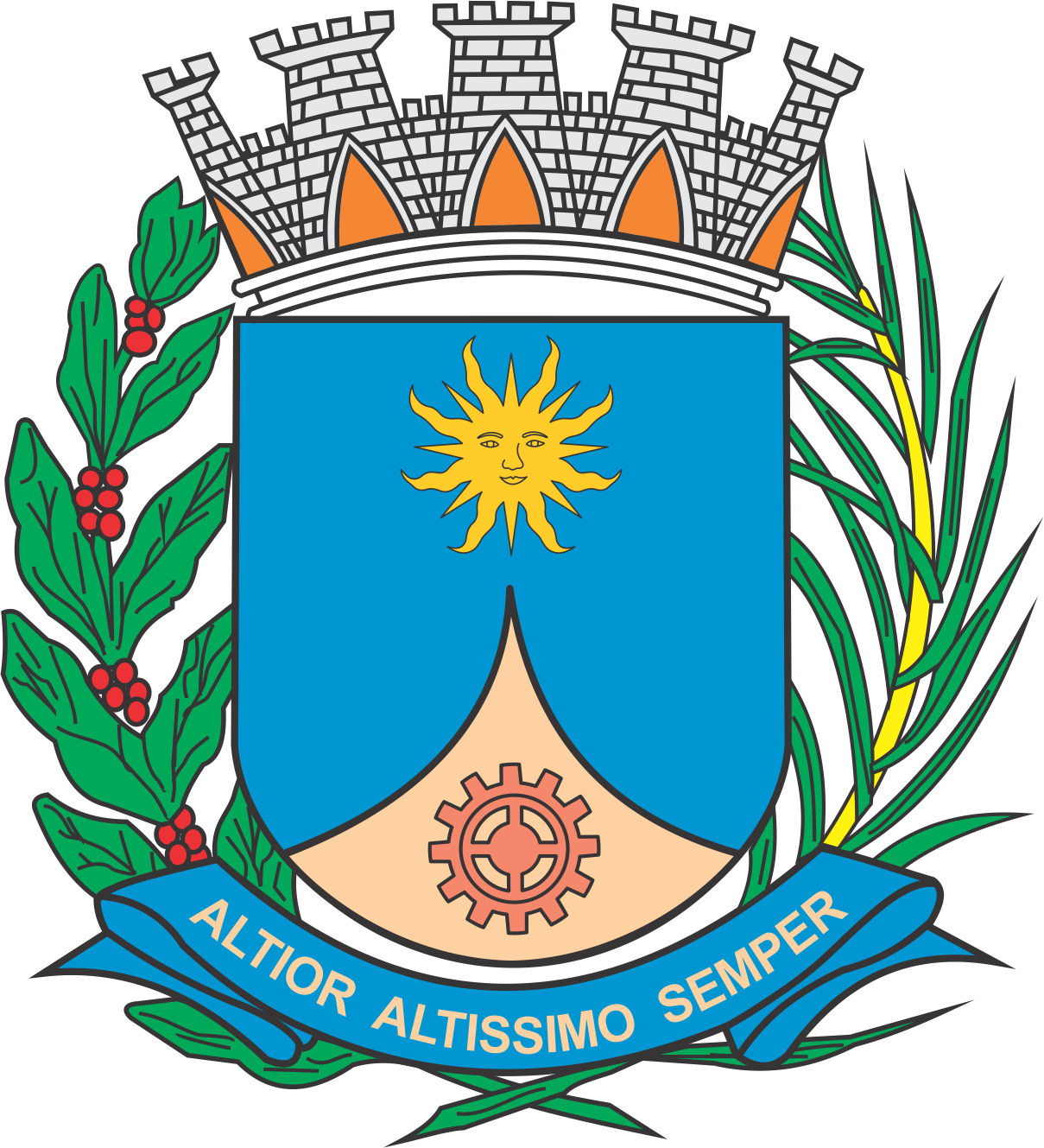 CÂMARA MUNICIPAL DE ARARAQUARAAUTÓGRAFO NÚMERO 043/2019PROJETO DE LEI NÚMERO 053/2019Dispõe sobre a abertura de crédito adicional especial e dá outras providências.		Art. 1º  Fica o Poder Executivo autorizado a abrir um crédito adicional especial, até o limite de R$ 2.900.000,00 (dois milhões e novecentos mil reais), para atender às despesas com a contratação emergencial de pessoal para atuação nas ações relativas à identificação e ao combate aos locais de reprodução e concentração do mosquito Aedes aegypti e à limpeza de áreas de risco, prevista na Lei nº 9.465, de 06 de fevereiro de 2019, conforme demonstrativo abaixo: 		Art. 2º  O crédito autorizado no art. 1º desta lei será coberto com anulação parcial da dotação orçamentária vigente e abaixo especificada: 		Art. 3º  Fica incluso o presente crédito adicional especial na Lei nº 9.138, de 29 de novembro de 2017 (Plano Plurianual - PPA), na Lei nº 9.320, de 18 de julho de 2018 (Lei de Diretrizes Orçamentárias - LDO) e na Lei nº 9.443, de 21 de dezembro de 2018 (Lei Orçamentária Anual - LOA).		Art. 4º  Esta lei entra em vigor na data de sua publicação.		CÂMARA MUNICIPAL DE ARARAQUARA, aos 20 (vinte) dias do mês de fevereiro do ano de 2019 (dois mil e dezenove).TENENTE SANTANAPresidente02PODER EXECUTIVOPODER EXECUTIVOPODER EXECUTIVOPODER EXECUTIVO02.09SECRETARIA MUNICIPAL DE SAÚDESECRETARIA MUNICIPAL DE SAÚDESECRETARIA MUNICIPAL DE SAÚDESECRETARIA MUNICIPAL DE SAÚDE02.09.01FUNDO MUNICIPAL DE SAÚDEFUNDO MUNICIPAL DE SAÚDEFUNDO MUNICIPAL DE SAÚDEFUNDO MUNICIPAL DE SAÚDEFUNCIONAL PROGRAMÁTICAFUNCIONAL PROGRAMÁTICAFUNCIONAL PROGRAMÁTICAFUNCIONAL PROGRAMÁTICAFUNCIONAL PROGRAMÁTICA1010Saúde10.30510.305Vigilância Epidemiológica10.305.007810.305.0078Vigilância em Saúde: O SUS cuidando de você.10.305.0078.210.305.0078.2Atividade10.305.0078.2.17310.305.0078.2.173Manutenção das Atividades/Ações/Serviços de Vigilância em Saúde - VSR$2.900.000,00CATEGORIA ECONÔMICACATEGORIA ECONÔMICACATEGORIA ECONÔMICACATEGORIA ECONÔMICACATEGORIA ECONÔMICA3.1.90.04Contratação por tempo determinadoContratação por tempo determinadoR$2.900.000,00FONTE DE RECURSOFONTE DE RECURSO01 - Tesouro01 - Tesouro01 - Tesouro02PODER EXECUTIVOPODER EXECUTIVOPODER EXECUTIVOPODER EXECUTIVO02.08SECRETARIA MUNICIPAL DE OBRAS E SERVIÇOS PÚBLICOSSECRETARIA MUNICIPAL DE OBRAS E SERVIÇOS PÚBLICOSSECRETARIA MUNICIPAL DE OBRAS E SERVIÇOS PÚBLICOSSECRETARIA MUNICIPAL DE OBRAS E SERVIÇOS PÚBLICOS02.08.02COORDENADORIA EXECUTIVA DE SERVIÇOS PÚBLICOSCOORDENADORIA EXECUTIVA DE SERVIÇOS PÚBLICOSCOORDENADORIA EXECUTIVA DE SERVIÇOS PÚBLICOSCOORDENADORIA EXECUTIVA DE SERVIÇOS PÚBLICOSFUNCIONAL PROGRAMÁTICAFUNCIONAL PROGRAMÁTICAFUNCIONAL PROGRAMÁTICAFUNCIONAL PROGRAMÁTICAFUNCIONAL PROGRAMÁTICA1515URBANISMO15.45215.452SERVIÇOS URBANOS15.452.007215.452.0072LIMPEZA URBANA15.452.0072.215.452.0072.2Atividade15.452.0072.2.01715.452.0072.2.017MANUTENÇÃO DAS ATIVIDADESR$2.900.000,00CATEGORIA ECONÔMICACATEGORIA ECONÔMICACATEGORIA ECONÔMICACATEGORIA ECONÔMICACATEGORIA ECONÔMICA3.3.90.39OUTROS SERVIÇOS DE TERCEIROS - PESSOA JURÍDICAOUTROS SERVIÇOS DE TERCEIROS - PESSOA JURÍDICAR$2.900.000,00FONTE DE RECURSOFONTE DE RECURSO01 - Tesouro01 - Tesouro01 - Tesouro